«___»_______20__						      	                                 № ___    Об утверждении состава                                                                                                    комиссии по контролю организации горячегопитания обучающихся в школьной столовой.ПРИКАЗЫВАЮ:Сформировать комиссию по контролю организации горячего питания обучающихся в школьной столовой в составе: Прудникова Е.А. – заместитель директора по ВРЛетова А.О. – ответственный за организацию питания в ОУ, социальный педагог; Сорокина Т.В. – учитель начальных классов.Волошина Э.Е. – заместитель директора по безопасности.Казакова С.А. – родительский комитетБахарева Е.В. – родительский комитет2. В компетенцию назначенной комиссии входят следующие вопросы:      - общественная экспертиза питания обучающихся;      - контроль за качеством и количеством приготовленной согласно меню пищи;      - изучение мнение обучающихся и их родителей (законных представителей) по организации и улучшению качества питания;     - участие в разработке предложений и рекомендаций по улучшению качества питания обучающихся.Директор                                                                                                    А.И. РуденкоС приказом ознакомлены: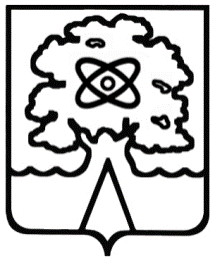 Администрация городского округа Дубна Московской области Управление народного образованияМУНИЦИПАЛЬНОЕ ОБЩЕОБРАЗОВАТЕЛЬНОЕ УЧРЕЖДЕНИЕ «СРЕДНЯЯ ОБЩЕОБРАЗОВАТЕЛЬНАЯ ШКОЛА № 1 С УГЛУБЛЕННЫМ ИЗУЧЕНИЕМ ОТДЕЛЬНЫХ ПРЕДМЕТОВГ. ДУБНЫ МОСКОВСКОЙ ОБЛАСТИ»(школа № 1)ПРИКАЗ